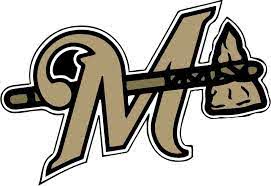 Marietta Baseball 3-2-21			@ Valley View			5:30 pm3-8-21			vs Davis				5:00 pm	3-9-21			@ Davis				5:00 pm3-11/13-21			Madill/PottsboroTourn.		TBA3-19-21			@ Comanche			5:00 pm3-22-21		DBH @ Lonegrove			4:30 pm3-25/27-21			Davis/Sulphur Tourn.		TBH3-29-21			@ Kingston				4:30 pm	3-30-21			vs Kingston				4:30 pm	4-1-21			@ Madill				4:30 pm4-5-21			@ Lyndsay				5:00 pm4-6-21			vs Lyndsay				5:00 pm4-9-21			@ Turner				4:30 pm4-12-21			vs Dickson				4:30 pm4-13-21			@ Dickson				4:30 pm4-15-21			vs Ardmore				4:30 pm4-16-21			vs Comanche			5:00 pm4-19-21		DBH @ Tishomingo			4:30 pm4-22/23-21			LCC Tourn.				TBH